ОТЧЕТо  результатах  самообследования структурного  подразделения  «Детский  сад  Лучики» государственного  бюджетного  общеобразовательного  учрежденияСамарской  области  средней  общеобразовательнойшколы  №7  города Похвистнево   городского  округа  ПохвистневоСамарской  области за  2017  год.Аналитическая частьсоответствии с пунктом 3 части 2 статьи 29 Федеральнолго закона от 29 декабря 2012года №273 – ФЗ «Об образовании в Российской Федерации» и Приказом Министерства образования и науки Российской Федерации от 14 июня 2013№  462  «Порядок  проведения  самообследования  образовательной  организацией»,Приказом Министерства образования и науки Российской Федерации от 14.12.2017г. №1218 проводилась процедура самообследования организации.Целью проведения самообследования является обеспечение доступности и открытости информации о деятельности организации, а также подготовка отчета о результатах самообследования.1.Общие характеристики учреждения.Структурное подразделение «Детский сад Лучики» государственного бюджетного общеобразовательного учреждения Самарской области средней общеобразовательной школы №7 города Похвистнево Самарской области функционирует .Юридический адрес – 446452, Российская Федерация, Самарская область, г. Похвистнево, ул.  Малиновского 1 А.Фактический адрес – 446452, Российская Федерация, Самарская область, г. Похвистнево, ул. Неверова 26Электронный адрес – mdoy6@yandex.ruСайт СП «Детский сад Лучики» ГБОУ СОШ №7 г. Похвистнево – http://luchiki6.minobr63.ruРежим работы СП «Детского сада Лучики»часов с 7.00до 19.00. часов . Выходные дни:Суббота, воскресенье и нерабочие  праздничные дни.Лицензия  на  право  оказания  образовательной  услуги  по  реализацииобразовательных программ дошкольного образования: № 3623 от 07.03.2012г Срок действия лицензии бессрочно.Учредителем учреждения является Самарская область. Функции и полномочия учредителей Учреждения от имени Самарской области осуществляют:         Министерство	образования	и	науки	Самарской	области:	443099,	г.Самара, ул.  Алексея Толстого,38/16.Министерство  имущественных  отношений  Самарской  области:  443068. г.Самара, ул. Скляренко,20.Полномочия министерства образования и науки Самарской области в отношения Учреждения реализуются Северо – Восточным управлением министерства образования и науки Самарской области: 446450, Самарская область, г. Похвистнево, ул.А. Васильева, д.7.СП «Детский сад Лучики» находится в районе сектора многоквартирных домов города Похвистнево. На территории структурного подразделения расположено одно здание для детей в возрасте от  1 до 7 лет. В 2017	году функционировало 5 групп на 109 мест:Прием в СП осуществляется в соответствии с Положением о порядке приема, перевода и отчислении обучающихся государственного бюджетногообщеобразовательного учреждения Самарской области средней общеобразовательной школы №7 города Похвистнево городского округа Похвистнево Самарской области.Между родителями воспитанников (законными представителями) и учреждением заключается договор по предоставлению образовательных услуг, присмотру и уходу.2016 – 2017 учебном году в школу было выпущено 24  воспитанников. Выпускники продолжают обучение в:- ГБОУ СОШ №3 – 66%, - ГБОУ СОШ №7 – 18%,- ГБОУ гимназия №1 – 12%,-ГБОУ СОШ с. Нижнеаверкино- 4%Вывод: количество воспитанников в учреждении на протяжении всех лет работы остается стабильным.Система управления организации.Управление СП «Детский сад Лучики» осуществляется в соответствии с действующим законодательством Российской Федерации: Законом РФ «Об образовании в Российской Федерации» от 29.12.2012 № 273-ФЗ, «Порядком организации и осуществления образовательной деятельности по общеобразовательным программам дошкольного образования», Уставом организации.Управление в структурном подразделении строится на принципах единоначалия и самоуправления, обеспечивающих государственно-общественный характер управления.Формами самоуправления являются: Общее собрание трудового коллектива, Педагогический совет, Родительский комитет, Управляющий совет школы.Деятельность коллегиальных органов управления осуществляется в соответствии с Положениями: О собрании трудового коллектива, О совете педагогов СП, О родительском комитете, об Управляющем совете школы.Представительным органом работников является действующая в СП «Детский сад Лучики» первичная профсоюзная организация (ППО).Руководитель СП «Детский сад Лучики» осуществляет непосредственное руководство учреждением и несет ответственность за деятельность учреждения.Вывод: действующая система управления позволила оптимизировать управление, включить в пространство управленческой деятельности значительное число педагогов, работников СП «Детский сад Лучики» и родителей.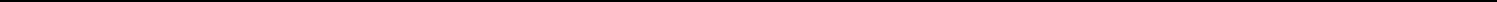 Содержание и качество подготовки дошкольников к поступлению в школу.Одним из интегративных показателей деятельности структурного подразделения является формирование готовности детей к обучению в школе. Этот показатель отражает качество образования в нашей организации.Согласно требованиям ФГОС ДО, результаты освоения Программы сформированы в виде целевых ориентиров, которые представляют собой возрастной портрет ребенка на этапе завершения дошкольного образования. Согласно выше указанному документу, целевые ориентиры не подлежат непосредственной оценке, в том числе в виде педагогической диагностики. Оценку особенностей развития детей и усвоения ими программы проводится в рамках педагогической диагностики, где основным методом является наблюдение за ребенком.Анализируя результаты освоения программы детьми подготовительных групп на этапе завершения дошкольного образования, анализ результатов качества подготовки к школе в условиях реализации ФГОС ДО показал, что общий уровень готовности детей к школьному обучению соответствует оптимальному уровню.Основными направлениями деятельности психологической службы в детском саду в этом учебном году является:- Сохранение психического и эмоционального здоровья детей.- Развитие интеллектуальных способностей детей.Для достижения данных целей были поставлены такие задачи:1. Снизить тревожность до среднего или низкого уровня приблизительно у 80% детей старшего дошкольного возраста.2. Добиться, чтобы примерно у 80% детей подготовительной группы уровень зрительно-моторной координации был в пределах возрастной нормы или на высоком уровне, посредством индивидуализации учебного процесса.3. Приблизить у 80% детей данного возраста уровень интеллектуального развития к пределам возрастной нормы, посредством индивидуализации учебного процесса.4. Сформировать учебно-познавательную мотивацию примерно у 80% детей подготовительной группы.Сравнив результаты психологического исследования детей старшего дошкольного возраста в начале и в конце учебного года, можно сделать выводы: результаты изучения сформированности интегративных качеств у воспитанников трех групп данной выборки на конец учебного 2016-2017 года показывают позитивную динамику. Полученные данные свидетельствуют об успешном освоении детьми требований Основной общеобразовательной программы дошкольного образования и выполнением задач, поставленных на данный учебный год.На конец учебного года, в среднем, по трем группам интеллект на высоком уровне у 28 % детей, на среднем уровне – 68%. Снизилось количество детей с низким уровнем зрительно-моторной координации. Так, в сравнении с началом, в конце учебного года детей с низким уровнем стало на 16 % меньше (с 23 % до 7 %). В целом, успешно выполнили все тестовые задания на высоком уровне 23 %, на среднем – 70 %.В начале учебного года психологическое исследование выявило 5 детей (8 %) с недостаточно сформированной учебной мотивацией (равенство типов мотиваций и преобладание дошкольной, игровой мотивации) у воспитанников подготовительных групп. Повторное исследование в мае 2017 года показало, что их количество сократилось. В «группе риска» остаётся 1 ребёнок (2 %), который не проявляет интереса к школе и остается по решению ПМПК (от 29.05.17 года) на дальнейшую коррекционно-развивающую работу в детском саду. Тем не менее, 24 выпускника (96%) психологически готовы перейти с игровой деятельности на систематическое обучение в школе: 33 % - сформированная внутренняя позиция школьника; 63 % - начальная стадия формирования внутренней позиции школьника, который ориентируется на содержательные моменты школьно-учебной действительности и образец «хорошего ученика», но при сохранении приоритета социальных аспектов школьного образа жизни.Результаты исследования по «Тесту тревожности» (Р.Тэммл, М.Дорки, В.Амен) в конце учебного года показали, что у подавляющего большинства детей трех групп уровень тревожности в пределах нормы. На конец учебного года наблюдается положительная динамика, из 7 детей (17 %) с высоким уровнем тревожности остается 4 ребенка (11%). С ними будет продолжена дальнейшая работа по снижению тревожного состояния и даны рекомендации для родителей на летний период.Результаты исследования речевого развития старших дошкольников показали, что на конец учебного года почти все дети могут пересказать небольшой рассказ из 10 простых предложений. Большинство детей (99%) умеют определять временную последовательность событий, объединять последовательные действия в единый сюжет, составить рассказ по серии сюжетных картинок с учётом последовательности событий. 1 мальчик (1%) не смог справиться с заданием.Возвращаясь к поставленным задачам, хочется отметить, что:1. Задача по снижению тревожности до среднего или низкого уровня приблизительно у 80% детей трех групп выборки решена полностью, т.к. исследование показало, что у 89 % детей тревожность в норме;2. Задача по формированию у 80% детей устойчивых навыков зрительно–моторной координации по среднему или высокому уровню решена полностью, т.к. исследование показало, что у 93 % детей зрительно-моторная координация сформирована согласно возрастной норме.3. Задача по достижению, приблизительно у 80% детей (подготовительных групп компенсирующей и общеразвивающей направленности, а так же старшей группы компенсирующей направленности) уровня интеллектуального развития до среднего, возрастной нормы или высокого уровня решена в полной мере, так как исследование показало, что у 96 % детей интеллектуальное развитие в пределах возрастной нормы или на высоком уровне.4. Задача по формированию учебно-познавательной мотивации примерно у 96 % детей подготовительных групп решена в полной мере, т.к. исследование показало, что 96% детей психологически готовы перейти с игровой деятельности на обучение в школе.Результаты мониторинга речевого развития детей групп компенсирующей направленности для детей с ОНР в СП «Детский сад Планета детства» по заключениям ПМПКВ 2016-2017 учебном году коррекционной работой было охвачено 30 детей  компенсирующих групп, что составило 28% от всего количества детей, посещающих СП «Детский сад Лучики» ГБОУ СОШ №7 города Похвистнево. По заключениям ПМПК 7 воспитанников на начало года имели двойной диагноз – СДВГ  и ЗПР остальные ОНР II-III уровень.	На основании этих заключений в начале учебного года были разработаны и утверждены индивидуальные программы развития для детей с заключениями СДВГ, ОНР и ЗПР. В разработке этих программ работали учитель-логопед, педагог-психолог и воспитатели логопедических групп. Плановый мониторинг проходил по методике Н.В. Нищевой «Речевая карта ребенка с общим недоразвитием речи» – СПб: Издательский Дом «Детство-Пресс», 2016.-45с. ЦИФРОВОЙ ОТЧЕТподготовительной группы компенсирующей направленностиСП «Детский сад Лучики» ГБОУ СОШ №7 города Похвистнево по состоянию на 31 мая 2017 гВывод: Результаты на выходе положительные, дети подготовительной логопедической группы (в количестве 14 детей) ушли в школу с хорошей речью.4. Организация учебного процессаСодержание учебного процесса в структурном подразделении  выстроено, в соответствии с основной общеобразовательной программой – образовательной программой дошкольного образования «Детский сад Лучики» ГБОУ СОШ № 7 города Похвистнево, разработанной на основе Примерной основной общеобразовательной программы дошкольного образования (одобренной решением федерального учебно-методического объединения по общему	образованию).  Для детей с ОНР учебный процесс строится на основе адаптированной основной общеобразовательной  программы.Для детей с задержкой психического развития реализуются индивидуальные коррекционные программы.Образовательная деятельность ведется на русском языке, в очной форме, нормативный срок обучения 5 лет, уровень образования – дошкольное образование. Образовательная деятельность планируется согласно учебному плану. Работа в группах организуется по рабочим программам .При организации образовательного процесса учитываются принципы интеграции образовательных областей (физическое, познавательное, речевое, социально – коммуникативное, художественно – эстетическое развитие.). Для организации образовательной деятельности педагоги применяют нетрадиционные формы работы в соответствии с возрастными возможностями и особенностями детей. Для повышения эффективности в работе с детьми педагоги используют современные технологии:технологии проблемного обучения;метод проектов;социоигровые технологии;информационно – коммуникационные технологии;нравственная технология;здоровьесберегающие технологии;игровые технологии.СП «Детский сад Лучики» коррекционно-развивающим сопровождением охвачено 36 детей с ОВЗ, что составляет 33 % от общего количества детей дошкольного возраста.  Один ребенок - инвалид (0.9%)Для  детей с ОВЗ создали специальные условия: провели зонирование пространства групп компенсирующей направленности с выделением зоны образовательной деятельности, зоны отдыха, игровой зоны; зоны двигательной активности.Внесены изменения в планирование образовательной деятельности и режим дня. Предусматривалось широкое варьирование организационных форм образовательной работы: групповых, подгрупповых, индивидуальных.соответствии с возможностями детей с ОВЗ были определены методы обучения и технологии. При планировании работы использовались наиболее доступные методы: наглядные, практические, словесные.С родителями организовали интерактивное взаимодействие в сети Интернет через сайт детского сада.Документация ПМПк СП «Детский сад Лучики» пересмотрена и приведена в соответствие.Основными задачами СП  «Детский сад Лучики» ГБОУ СОШ №7 города Похвистнево являлись:1.Укрепить здоровье детей и развивать основные движения путем оптимизации двигательной активности.2.Повысить уровень профессиональной компетентности педагогов посредством формирования элементарных математических представлений дошкольников.3. Повысить  профессиональное мастерство педагогов, посредством прохождения курсовой подготовки и аттестации.   Для реализации годовых  задач были запланированы и проведены следующие мероприятия: - педагогические чтения и консультации по данным направлениям;- семинар: октябрь –«Играем вместе – играем от души»; ноябрь - «Здоровьесберегающие технологии в работе с детьми».- Педагогические советы: август -  «Основные направления образовательной деятельности в рамках реализации ФГОС ДО на 201-2017 учебный год»; ноябрь - «Специфика организации физкультурно-оздоровительной работы в ДОО с учетом требований ФГОС ДО»; март - «Использование развивающей среды по формированию элементарных математических представлений у детей дошкольного возраста»; май – «Результативность работы ДОО за год, задачи на новый 2017-2018 учебный го».- Осуществлены тематические проверки, направленные на выявление и устранение недочётов в образовательном процессе: «Двигательная активность детей в режиме дня дошкольного учреждения», «Эффективность воспитательно – образовательной работы в детском саду по ФЭМП».- Были проведены открытые просмотры непосредственно образовательной деятельности: октябрь – мастер-класс «Возможности педагогической коррекции анрессивного поведения дошкольников» (Соколова И.П.)  ноябрь -  физминутки для малышей-младшая группа(Чепурнаева В.В);ноябрь- НОД « В гости к королеве»(по физическому развитию с нетрадиционным оборудованием) старшая группа (Вавилова Е.В) декабрь-НОД «Путешествие по водным просторам»(по физическому развитию) подготовительная группа компенсирующей направленности (Махметова Н.Г.); декабрь НОД «Путешествие в зимний лес»( по физическому развитию с схем-картами) старшая группа компенсирующей направленности(Сидубаева Е.Г.); январь – НОД «Забор для цыплят» младшая группа (Еремеева Е.А.); февраль НОД по ФЭМП «Путешествие в страну математики»подготовительная группа (Кучерова Ж.В.) февраль – НОД по позновательному развитию  в старшей группе компенсирующей направленности «В гостях у птиц» (Гатауллина Ф.И.)апрель – НОД по художественно-эстетическому развитию в старшей группе компенсирующей направленности(Фадеева С.Е.); просмотр сюжетно-ролевой игры  в средней группе (Барташ В.А.)- осуществлена педагогическая диагностика освоения программы детьми  (сентябрь, май)Кроме того, была организована работа по охране и укреплению здоровья детей, осуществлялись оздоровительные и закаливающие мероприятия в группах СП «Детский сад Лучики», с родителями запланированы и проведены консультации по вопросам оздоровления детей и закаливающих процедур.Данная работа преследовала цель снизить заболеваемость и оптимизировать физкультурно-оздоровительный процесс в СП «Детский сад Лучики», повысить качество образовательного процесса и развить познавательную деятельность детей, сформировать гармоничные детско-родительские отношения, повысить педагогическую культуру родителей. В результате работы удалось:- снизить острые заболевания и невритическое состояние методом неспецифической профилактики;- сформировать здоровый образ жизни,  как норму повседневного бытия  детей и взрослых.В связи с распоряжением правительства РФ Д. Медведевым об утверждении «Концепция развития математического образования РФ» приоритетным направлением деятельности СП «Детский сад Лучики» является познавательное развитие детей. В контексте познавательного развития большая роль в нашем детском саду отведено формированию элементарных математических представлений и конструированию. В рамках приоритетного направления  коллективом была  апробирована программа по формированию элементарных математических представлений и конструированию.Вся система педагогического воздействия участников образовательного процесса строится в  направлениях:- НОД;- Образовательная деятельность в режимных моментах;- Самостоятельная деятельность детей;- Дополнительное образование.Взаимодействие педагогов и детей осуществляется с учетом дифференцированного подхода и включает разнообразные формы и методы. Организация кружковой работы.С сентября 2017 года дополнительное  образование осуществлялось по научно-технической  направленности «Легоконструирование» для детей 5-7 лет.Программа дополнительного образования имеет рецензию. Всего дополнительным образованием занимаются 13% детей.Достижения воспитанников.Участие наших воспитанников в различных конкурсах является традиционной составляющей образовательного пространства СП. Данное направлениеобеспечивает	расширение	спектра	возможностей	для самореализации образовательных потребностей воспитанников и удовлетворение их интересов. Призовые места в конкурсе наших воспитанников – это результативность нашей работы. В 2017 году 15% детей заняли призовые места в городских конкурсах, 9% детей заняли призовые места в окружных конкурсах, 2% детей заняли призовые места во всероссийских конкурсах.Вывод: использование новых педагогических технологий позволило повысить уровень освоения детьми образовательной программы СП «Детский сад Лучики» и повысить качество образовательной услуги.Качество кадрового обеспеченияВажнейшим показателем в обеспечении высокого уровня качества образования является уровень квалификации педагогов.Педагоги учреждения повышают свой профессиональный уровень через курсы повышения квалификации, обучение в ВУЗе и своевременно проходят процедуру аттестации.Педагоги СП проходили курсы повышения профессионального мастерства на темы:«Обеспечение качества современного образования – основное направление региональной образовательной политики ( в сфере дошкольного образования)».«Организация познавательно-исследовательской деятельности детей в условиях реализации ФГОС ДО»«Психолого-педагогическое сопровождение детей с задержкой психического развития в ДОУ»«Применение свободного программного обеспечения»«Проектирование развивающей предметно-пространственной среды в соответствии с требованиями ФГОС ДО».Педагоги активно участвуют в обсуждениях на форуме сайта детского сада. Необходимым условием повышения качества образовательных услуг и роста профессионального мастерства является организация инновационной деятельности в учреждении.Учебно – методическое  и информационное обеспечение.СП «Детский сад Лучики» имеет достаточный уровень обеспеченности учебно – воспитательного процесса. В методическом кабинете и в группах имеется в достаточном количестве наглядные и дидактические пособия для детей и педагогов по всем образовательным областям.Информационное обеспечение образовательного процесса направлено на поэтапное формирование единой информационной среды  детского сада, позволяющей автоматизировать и повышать интенсивность обмена информацией в управленческом, образовательном, воспитательном и других процессах. Информационное обеспечение детского сада включает в себя  электронную почту (mdoy6@yandex.ru). Информирование родителей и общественности о деятельности в детском саду  осуществляется через официальный сайт СП «Детский сад Лучики» (http://luchiki6.minobr63.ru).Функционирование информационной образовательной среды в СП «Детский сад Лучики» для организации процесса управления, методической и педагогической деятельности обеспечивается техническими и аппаратными средствами, сетевыми и коммуникационными устройствами.Используемые компьютерные программы:Microsoft Office Word, LibreOffice, OpenOffice   -это офисная программа которую используют педагоги для написания планов, где можно работать с текстом, таблицами и графическими элементами. Microsoft Office Word Viewer- эту программу педагоги используют при работе с документами формата PDF.Microsoft PowerPoint- это программное обеспечение педагоги используют  для создания эффектных и динамичных презентаций.  Широкая функциональность, относительно управления графикой, стилями и текстом позволяет  создавать презентации на хорошем уровне.Project Rome – позволяет педагогам  создавать  интерактивные презентации, так же можно создают  красивые и качественные работы начиная от простой визитки и заканчивая флеш-сайтами. Movavi Video Suite, Stop Motion -с помощью этих  программ педагоги решают задачи по созданию   мультимедиа, работают со слайдшоу.Windows Movie Maker –с помощью этой программы педагоги осваивают  создания видеоклипа, в состав которого входят снятые на видеокамеру ролики, музыка, фотографии, эффекты.Pinnacle Studio-программа с помощью которой педагоги  создают видеоролики, фильмы. Используемые  информационные  ресурсы:Технические и аппаратные средства3 стационарных  персональных компьютеров + 1 ноутбук. Из них:- 1 стационарный персональный компьютер для управленческой деятельности;- 2 стационарных персональных компьютеров 1 ноутбук для методической и педагогической  деятельности;- 3 принтеров ч\б (из них МФУ - 4);- 1 мультимедийных систем (проектор, экран);- 5 аудиомагнитол с поддержкой МР3, картой памяти SD, интерфейс USB;- 1 музыкальных центра с поддержкой носителя CD, CD-R, CD-RW,  с функцией  MD link, интерфейс USB.Сетевые и коммуникационные устройства- на 3 стационарных персональных компьютерах и 1 ноутбуке имеется выход в интернет;- на 2 стационарных персональных компьютерах доступ к электронной почте;- 3 персональных компьютеров соединены по локальной сети с сервером;- на 3 стационарных персональных компьютерах  используется  облачный сервер «Битрикс 24»Network (www/bitrix24.net);- на 3 стационарных персональных компьютерах и ноутбуках используется  бесплатный почтовый сервер googl (www.gmail.com).Программные средстваОперационные системы:- на 3 компьютерах и 1 ноутбуке установлена лицензионная операционная система «Windows7».Вывод:Учебно – методическое, библиотечно - информационное обеспечение в ДОО соответствует требованиям реализуемой образовательной программы.Материально-техническая базаВажным фактором, благоприятно влияющим на качество образования, распространение современных технологий и методов воспитания, является состояние материально-технической базы.Создание материально-технических условий СП проходит с учётом действующих СанПиН. Работа по материально-техническому обеспечению планируется в годовом плане. В СП функционирует 5 групп. Во всех группах есть свое спальное, игровое, раздевальное, умывальное и туалетное помещение. В детском саду так же имеется:музыкально зал;кабинет руководителя;кабинеты узких специалистов;методический кабинет;кабинет заместителя заведующего по хозяйственной части;медицинский кабинет;изолятор;прачечнаякабинет старшего воспитателя;пищеблок, включающий – горячий цех, холодный цех, кладовая для овощей, кладовая.Студия «Легомания»Все помещения оснащены современным специальным техническим, учебными игровым оборудованием, разнообразными наглядными пособиями с учетом финансовых возможностей СП.Особенностью предметно-развивающей среды является ее многофункциональность: эффективное использование одних и тех же помещений для разных форм дошкольного образования.Площадь на одного воспитанника соответствует лицензионному нормативу. Здание, территория СП соответствует санитарно-эпидемиологическим правилам и нормативам, требованиям пожарной и электробезопасности, нормам охраны труда.Санитарно – гигиенические требования.Дошкольное детство – уникальный период в жизни человека, когда формируется здоровье, осуществляется развитие личности. К сожалению, состояние здоровья детей на современном этапе вызывает обоснованную тревогу. Приходя в дошкольное учреждение, большинство детей уже имеют целый букет заболеваний.Проблема здоровья дошкольников в настоящее время очень актуальна.С целью реализации комплексного подхода к сохранению и укреплению здоровья воспитанников в СП «Детском саду Лучики» создано: здоровье сберегающее пространство, организация реабилитационной работы с детьми разного уровня здоровья, дифференцированный подход на НОД к детям в соответствии с группой здоровья.В дошкольных группах проводим комплекс закаливающих мероприятий:  витаминотерапия, аромотерапия, точечный массаж, босохождение, самомассаж, дыхательная гимнастика, чистка зубов, прием фитоцитов и лимона, обработка групп бактерицидной лампой. Организация питания – один из важнейших моментов организации здоровье сбережения детского организма, которому уделяется особое внимание. Питание детей организуется в соответствии с требованиями СанПиН, оно сбалансировано и построено на основе 10 – дневного меню с учетом потребностей детского организма. Анализ 10 – дневного меню показывает, что ассортимент блюд разнообразен и включает в себя необходимое количество овощей, фруктов и фруктовых соков.В 2017 году средний показатель пропущенных дней по болезни на одного воспитанника 4.0 д.д.Вывод: Благодаря систематической работе по оздоровлению детей в СП «Детский сад Лучики»  показатель заболеваемости снизился.Функционирование внутренней системы оценки качества образования.Внутренняя система оценки качества представляемых услуг осуществляется в целях непрерывного системного анализа и оценки состояния и перспектив образовательной деятельности в СП «Детский сад Лучики».Внутренний мониторинг осуществлялся в соответствии с годовым планом в виде оперативного, тематического и итогового мониторинга. В 2017 году проводился мониторинг по следующим направлениям:Комплексная проверка готовности СП к новому учебному году.Тематический контроль по теме «Организация работы по двигательной активности детей»Состояние воспитательно – образовательного процесса по формированию элементарных математических представлений.Работа сайта СП.Адаптация вновь прибывших детей к условиям СП.Организация и проведение режимных моментов.Мониторинг личных достижений воспитанников и педагогов.Мониторинг  подготовки детей к школе.- Мониторинг родительской общественности об удовлетворенности качеством оказания услуг педагогическим коллективом СП.Все итоги мониторинга рассматривались на педсоветах. По результатам контроля проводится корректировка образовательного процесса. Деятельность детского сада строится на основе мониторинга образовательного процесса, анкетирования и социального опроса родителей.Вывод: в структурном подразделении выстроена четкая система методического контроля и анализа результативности образовательного процесса по всем направлениям развития дошкольника.II. ПОКАЗАТЕЛИ ДЕЯТЕЛЬНОСТИСП «ДЕТСКИЙ САД ЛУЧИКИ» ГБОУ СОШ №7 ГОРОДА ПОХВИСТНЕВО, ПОДЛЕЖАЩЕЙ САМООБСЛЕДОВАНИЮ в 2016-2017 учебном годуОбщие выводы по итогам самообследования.Результаты деятельности СП «Детский сад Лучики» ГБОУ СОШ №7 г. Похвистнево за 2017 год показали, что основные годовые задачи выполнены. Существенным достижением в деятельности педагогического коллектива стало значительное повышение методической активности педагогов. Результаты диагностики воспитанников свидетельствуют о стабильной положительной динамике в усвоении программы. Количество детей – участников различных выставок, конкурсов, концертов, остается стабильно высоким. В структурном подразделении сложился перспективный, творческий коллектив педагогов, имеющих потенциал к профессиональному развитию. С каждым годом повышается заинтересованность родителей эффективной образовательной деятельности в дошкольном учреждении.Анализ полученных результатов выявил ряд проблем, которые необходимо решать в следующем году:в контексте современных психолого-педагогических требований к управлению образовательной организацией педагогическому коллективу необходимо научно-методическое сопровождение;разработка документов по управлению экспериментальной и инновационной работой в СП;в структурном подразделении создана информационная интернет-база, но для полноценного использования педагогам детского сада необходимо оснащение каждой группы электронными устройствами.№п/пВсегоПо заключениямПо заключениямПо заключениямПо заключениямСостояние интеллектаСостояние интеллекта№п/пВсегоОНРФФНРФДЗаиканиеНормаЗПР1.Количество детей зачисленных на начало годаКоличество детей зачисленных на начало года1515---1142.КоличествовыпущенныхдетейВсего:14----1222.КоличествовыпущенныхдетейС хорошей речью    11----11-2.КоличествовыпущенныхдетейСо значительным улучшением3-1---22.КоличествовыпущенныхдетейБез значительных улучшений-------3.Количество детей, оставшихся для продолжения обученияКоличество детей, оставшихся для продолжения обучения1----       -14.Количество детей выбывших из группыКоличество детей выбывших из группы-------5.Количество детей прибывших в группуКоличество детей прибывших в группу-------6.Количество выявленных детей с нарушением речиКоличество выявленных детей с нарушением речи3030---246ПоказателиКоличествопроцентное соотношениеОбщая численность педагогических работников14100%Педагогические работники имеющие высшее образование643%Педагогические работники имеющие  высшее образование педагогической направленности643%Педагогические работники  имеющие среднее профессиональное образование750%Педагогические работники  имеющие среднее профессиональное образование педагогической направленности643%Педагогические работники имеющие  высшую квалификационную категорию214%Педагогические работники имеющие  первую квалификационную категорию643%N п/пПоказателиЗначение (за отчетный период)2016-2017 уч. г.Значение (за период, предшествующий отчетному)2015-2016 уч. г.1.Образовательная деятельность1.1Общая численность воспитанников, осваивающих образовательную программу дошкольного образования, в том числе:109 человек109 человек1.1.1В режиме полного дня (8 - 12 часов)108человек109 человек1.1.2В режиме кратковременного пребывания (3 - 5 часов)1 человек0 человек1.1.3В семейной дошкольной группе0 человек0 человек1.1.4В форме семейного образования с психолого-педагогическим сопровождением на базе дошкольной образовательной организации0 человек0 человек1.2Общая численность воспитанников в возрасте до 3 лет0 человек0 человек1.3Общая численность воспитанников в возрасте от 3 до 8 лет109 человек109 человек1.4Численность/удельный вес численности воспитанников в общей численности воспитанников, получающих услуги присмотра и ухода:109человек/ 100%109 человек/ 100%1.4.1В режиме полного дня (8 - 12 часов)109человек/ 100%109 человек/ 100%1.4.2В режиме продленного дня (12 - 14 часов)0 человек/%0 человек1.4.3В режиме круглосуточного пребывания0человек/%0 человек1.5Численность/удельный вес численности воспитанников с ограниченными возможностями здоровья в общей численности воспитанников, получающих услуги:30 человек/ 28%30 человека/ 28%1.5.1По коррекции недостатков в физическом и (или) психическом развитии30человек/ 28%30 человека/ 28%1.5.2По освоению образовательной программы дошкольного образования109человек/ 100%109человек/ 100%1.5.3По присмотру и уходу109человек 100/%108человек 100/%1.6Средний показатель пропущенных дней при посещении дошкольной образовательной организации по болезни на одного воспитанника3,1день3,3 день1.7Общая численность педагогических работников, в том числе:14 человек13 человек1.7.1Численность/удельный вес численности педагогических работников, имеющих высшее образование6 человек/43%5 человек/38%1.7.2Численность/удельный вес численности педагогических работников, имеющих высшее образование педагогической направленности (профиля)6 человек/ 43%5 человек/ 38%1.7.3Численность/удельный вес численности педагогических работников, имеющих среднее профессиональное образование7 человек50%8 человек62%1.7.4Численность/удельный вес численности педагогических работников, имеющих среднее профессиональное образование педагогической направленности (профиля)6 человек/43%7 человек/54%1.8Численность/удельный вес численности педагогических работников, которым по результатам аттестации присвоена квалификационная категория, в общей численности педагогических работников, в том числе:2 человек/14%2человек/15%1.8.1Высшая01 человек/8%1.8.2Первая2 человек/14%1человек/8%1.9Численность/удельный вес численности педагогических работников в общей численности педагогических работников, педагогический стаж работы которых составляет:человек/%человек/%1.9.1До 5 лет3человек/21%4человек/31%1.9.2Свыше 30 лет1человек/7%2человек/15%1.10Численность/удельный вес численности педагогических работников в общей численности педагогических работников в возрасте до 30 лет3 человек/21%3человек/23%1.11Численность/удельный вес численности педагогических работников в общей численности педагогических работников в возрасте от 55 лет1 человек7%1 человек8%1.12Численность/удельный вес численности педагогических и административно-хозяйственных работников, прошедших за последние 5 лет повышение квалификации/профессиональную переподготовку по профилю педагогической деятельности или иной осуществляемой в образовательной организации деятельности, в общей численности педагогических и административно-хозяйственных работников14человек/100%8человек/62%1.13Численность/удельный вес численности педагогических и административно-хозяйственных работников, прошедших повышение квалификации по применению в образовательном процессе федеральных государственных образовательных стандартов в общей численности педагогических и административно-хозяйственных работников8человек/62%8человек/62%1.14Соотношение "педагогический работник/воспитанник" в дошкольной образовательной организации14 человека/109 человек13 человека/109 человек1.15Наличие в образовательной организации следующих педагогических работников:1.15.1Музыкального руководителядада1.15.2Инструктора по физической культуренетнет1.15.3Учителя-логопедадада1.15.4Логопеданетнет1.15.5Учителя-дефектологанетнет1.15.6Педагога-психологадада2.Инфраструктура2.1Общая площадь помещений, в которых осуществляется образовательная деятельность, в расчете на одного воспитанника2,52,52.2Площадь помещений для организации дополнительных видов деятельности воспитанников68 кв. м68 кв. м2.3Наличие физкультурного заланетнет2.4Наличие музыкального заладада2.5Наличие прогулочных площадок, обеспечивающих физическую активность и разнообразную игровую деятельность воспитанников на прогулкедада